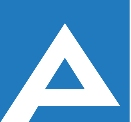 Agenţia Naţională pentru Ocuparea Forţei de MuncăCOMISIA DE CONCURS Lista candidaţilor care au promovat concursul pentru ocuparea funcţiilor publice vacante   Nr. d/oNume, PrenumeLocul pe care s-a plasat candidatulDirecția ocuparea forței de muncă Nisporeni, specialist principalDirecția ocuparea forței de muncă Nisporeni, specialist principalDirecția ocuparea forței de muncă Nisporeni, specialist principal1.Tulbure EugeniaI